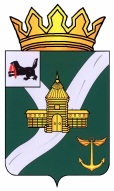 КОНТРОЛЬНО-СЧЕТНАЯ КОМИССИЯУСТЬ-КУТСКОГО МУНИЦИПАЛЬНОГО ОБРАЗОВАНИЯ(КСК УКМО)ЗАКЛЮЧЕНИЕ№ 01-42зО ходе исполнении бюджета Усть-Кутского муниципального образования за 1 квартал 2023 года    Утвержденораспоряжением председателя    КСК УКМО   от 04.05.2023 № 57-пЗаключение о ходе исполнения бюджета Усть-Кутского муниципального образования за 1 квартал 2023 года подготовлено в соответствии с требованиями п.2 ст. 157, ст. 264.2 Бюджетного кодекса Российской Федерации, ст. 9 Федерального закона от 07.02.2011 г. №6-ФЗ «Об общих принципах организации и деятельности контрольно-счетных органов субъектов Российской Федерации и муниципальных образований», пп. 9 ч.1 ст.6 Положения о Контрольно-счетной комиссии Усть-Кутского  муниципального образования, утвержденного решением Думы УКМО от 30.08.2011 г. №42 (с внесенными изменениями).В соответствии со ст. 264.2 БК РФ, п.4 ч.1 ст. 31 Положения о бюджетном процессе в Усть-Кутском муниципальном образовании, утвержденного решением Думы УКМО от 24.12.2013 №175 (с внесенными изменениями) Отчет об исполнении бюджета Усть-Кутского муниципального образования за 1 квартал 2023 года утвержден постановлением Администрации Усть-Кутского муниципального образования от 26.04.2023 г. № 197-п.1. Основание для проведения экспертно-аналитического мероприятия: - п. 1.1.6 Плана деятельности Контрольно-счетной комиссии УКМО, утвержденного распоряжением председателя от 30.12.2022 № 14-р.2. Объект мероприятия: Финансовое управление Администрации УКМО.3. Предмет экспертно-аналитического мероприятия: 2.1. процесс исполнения бюджета Усть-Кутского муниципального образования за 1 квартал 2023 года;2.2. деятельность объекта контроля по:исполнению бюджета Усть-Кутского муниципального образования по доходам, расходам и источникам финансирования дефицита бюджета;исполнению публичных нормативных обязательств;исполнению мероприятий муниципальных программ;реализации национальных проектов.4. Исследуемый период: 1 квартал 2023 года.5. Сроки проведения мероприятия: с 02.05.2023 г. по 04.05.2023 г.года.6. Цели и вопросы мероприятия: Целью оперативного контроля исполнения бюджета Усть-Кутского муниципального образования является анализ исполнения бюджета Усть-Кутского муниципального образования в первом квартале 2023 года, выявление отклонений и недостатков и подготовка предложений по их устранению.Вопросы:определение полноты и своевременности поступления средств в бюджет Усть-Кутского муниципального образования и их расходования в ходе исполнения бюджета Усть-Кутского муниципального образования;установление соответствия между фактическими показателями исполнения бюджета Усть-Кутского муниципального образования и плановыми бюджетными назначениями, утвержденными решением о бюджете Усть-Кутского муниципального образования на 2023 год и на плановый период 2024 и 2025 годов, а также бюджетными ассигнованиями, утвержденными в сводной бюджетной росписи бюджета Усть-Кутского муниципального образования по состоянию на 01.04.2023 (далее – сводная бюджетная роспись), выявление отклонений и анализ причин их возникновения;анализ объема и структуры муниципального долга Усть-Кутского муниципального образования, размера дефицита (профицита) бюджета Усть-Кутского муниципального образования, источников финансирования дефицита бюджета Усть-Кутского муниципального образования.7. Результаты экспертно-аналитического мероприятия:7.1. Общая часть Анализ хода исполнения бюджета Усть-Кутского муниципального образования за первый квартал 2023 года (далее - отчетный период) проведен на основании представленных Администрацией документов и сведений:- отчета об исполнении бюджета Усть-Кутского муниципального образования за 1 квартал 2023 года, утвержденного постановлением Администрации УКМО от 26.04.2023 г. № 197-п;- сводной бюджетной росписи расходов с учетом изменений на 01.04.2023, утвержденной Финансовым управлением Администрации УКМО;- кассового плана (Исполнение бюджета Усть-Кутского муниципального образования на 2023 год с учетом изменений на 01.04.2022);- отчета об исполнении бюджета по состоянию на 01.04.2023 (форма по ОКУД 0503117);- сведений по дебиторской и кредиторской задолженности по состоянию на 01.04.2023 (форма по ОКУД 0503169);- информации о заключенных по состоянию на 01.04.2023 с профильными министерствами Иркутской области соглашениях, в рамках которых предоставляются субсидии бюджету Усть-Кутского муниципального образования и иные межбюджетные трансферты, утвержденные решением о бюджете на 2023 год и плановый период 2024 и 2025 годов.Характеристика основных показателей бюджета Усть-Кутского муниципального образования Решением Думы УКМО от 20.12.2022 № 143 «О бюджете Усть-Кутского муниципального образования на 2023 год и на плановый период 2024 и 2025 годов» бюджет Усть-Кутского муниципального образования на 2023 год в первоначальной редакции утвержден по доходам в сумме 3 820 503,4 тыс. руб. (в том числе объем межбюджетных трансфертов, получаемых из других бюджетов бюджетной системы Российской Федерации в сумме 1 606 432,7тыс. руб.), по расходам в сумме 3 844 160,9 тыс. руб., с дефицитом в размере 23 657,7 тыс. руб. (далее – первоначальный бюджет). В отчетном периоде в первоначальный бюджет три раза были внесены изменения решениями Думы УКМО от 26.12.2022 № 149, от 31.01.2023 №150, от 17.03.2023 №164 (далее –уточнение бюджета).В результате уточнения бюджета Усть-Кутского муниципального образования по сравнению с показателями первоначального бюджета общий объем доходов увеличился на 81 023,3 тыс. руб. (+2,1%) за счет увеличения межбюджетных трансфертов, получаемых из других бюджетов бюджетной системы Российской Федерации и составил 3 901 526,7 тыс. руб., общий объем расходов увеличился на 419 107,6 тыс. руб. или на 10,9% (4 263 268,5 тыс. руб.), дефицит бюджета составил 361 741,8 тыс. руб., что на 338 084,3 тыс. руб. больше размера, утвержденного первоначальным бюджетом (далее – утвержденный бюджет, решение о бюджете).По состоянию на 01.04.2023 сводная бюджетная роспись утверждена приказом Финансовым управлением Администрации УКМО от 30.03.2023 №32 «О внесении изменений в сводную бюджетную роспись бюджета Усть-Кутского муниципального образования на 2023 год и на плановый период 2024 и 2025 годов» в объеме 4 263 560,5 тыс. рублей, что на 292,0 тыс. рублей больше объема расходов, утвержденного Решением Думы УКМО. Данное расхождение не противоречит положениям, установленным пунктом 3 статьи 217 Бюджетного кодекса РФ.Бюджет Усть-Кутского муниципального образования за отчетный период 2023 года исполнен: по доходам – в объеме 834 892,4 тыс. руб. или 21,4% утвержденного бюджета, по расходам – 619 733,6 тыс. руб. или 14,5% сводной бюджетной росписи, с профицитом в размере 215 158,8 тыс. руб. при утвержденном годовом дефиците 361 741,8 тыс. рублей. 7.2. Доходы бюджета Усть-Кутского муниципального образованияПоступление доходов бюджета Усть-Кутского муниципального образования за отчетный период составило 834 892,4 тыс. руб. или 21,4% утвержденного бюджета, в том числе:по налоговым и неналоговым доходам – 486 629,7 тыс. руб. или 26,1% утвержденного бюджета, что выше прогноза кассовых поступлений за январь-март 2023 года, установленных в Кассовом плане, на 19 799,3 тыс. руб. или на 4,2%; по безвозмездным поступлениям – 348 262,7 тыс. руб. или 17% утвержденного бюджета, что ниже прогноза кассовых поступлений на 26 130,7 тыс. руб. и на 7%.По результатам анализа исполнения бюджета Усть-Кутского муниципального образования за 1 квартал 2023 года отмечается поступление непредусмотренных решением о бюджете доходов, а также фактическое превышение плановых назначений отдельных видов доходов.Налоговые доходыОсновную долю в структуре налоговых доходов составляет налог на доходы физических лиц (87,5% в налоговых доходах бюджета Усть-Кутского муниципального образования). Исполнение по данному виду налога составило 22,6% утвержденных назначений.За отчетный период поступили доходы от уплаты акцизов в объеме 1 577,4 тыс. рублей или 26,9% от плановых назначений; налоги на совокупный доход в объеме 17 844,7 тыс. рублей или 9,8% от плановых назначений 2) Неналоговые доходыПоступления неналоговых доходов в бюджет Усть-Кутского муниципального образования за 1 квартал 2023 года составили 154 238,4 тыс. рублей и исполнены на 52,1% от утвержденного бюджета.Доходы от использования имущества, находящегося в муниципальной собственности поступили в объеме 7 298,1 тыс. рублей или 20,4% от утвержденных назначений.Платежи при пользовании природными ресурсами поступили в объеме 113 538,8 тыс. рублей или 73,9 % от утвержденных назначений.Доходы от оказания платных услуг и компенсации затрат поступили в сумме 30 370,2 тыс. рублей или 34,7% от утвержденных назначений. Доходы от продажи материальных и нематериальных активов поступили в объеме 1 745,9 тыс. рублей или 9,6% от утвержденных назначений.Доходы от поступления штрафов, возмещения ущерба поступило в объеме 1 285,4 тыс. рублей или 153,1% от утвержденных назначений. Безвозмездные поступленияЗа 1 квартал 2023 года объем безвозмездных поступлений в бюджет Усть-Кутского муниципального образования без учета возврата средств в бюджет Иркутской области составил 338 289,2 тыс. руб. или 17,1% утвержденного бюджета.Из бюджета Усть-Кутского муниципального образования возвращено в бюджет Иркутской области остатков субсидий, субвенций и иных межбюджетных трансфертов, имеющих целевое назначение, прошлых лет 9 973,5 тыс. рублей. По состоянию на 01.04.2023 с профильными министерствами Иркутской области заключено 19 соглашении о предоставлении субсидий и иных межбюджетных трансфертов, имеющих целевое назначение, бюджетам муниципальных районов по следующим направлениям:- организация бесплатного горячего питания обучающихся, получающих начальное общее образование в государственных и муниципальных образовательных организациях - соглашение с Министерством образования Иркутской области от 23.01.2023 №25644000-1-2023-003 с объемом софинансирования из областного бюджета 32 180,3 тыс. рублей, на 01.04.2023 года поступило 3 291,9 тыс. рублей;- на обеспечение развития и укрепления материально-технической базы домов культуры в населенных пунктах с числом жителей до 50 тысяч человек - соглашение с Министерством культуры и архивов Иркутской области от 02.02.2023 №25644000-1-2023-004 с объемом софинансирования из областного бюджета 6 399,3 тыс. рублей, на 01.04.2023 поступило 0,0 тыс. рублей;- на поддержку отрасли культуры (на ремонт объектов муниципальной собственности в сфере культуры) - соглашение с Министерством культуры Иркутской области от 03.03.2023 №56-67-32/23-37 с объемом софинансирования из областного бюджета 1 875,0 тыс. рублей, на 01.04.2023 поступило 0,0 тыс. рублей;- на поддержку отрасли культуры (реализация мероприятий по модернизации библиотек в части комплектования книжных фондов библиотек) – соглашение с Министерством культуры и архивов Иркутской области от 30.01.2023 г. №25644000-1-2023-005 с объемом софинансирования из областного бюджета 333,2 тыс. рублей, на 01.04.2023 поступило 0,0 тыс. рублей;- на создание модельных муниципальных библиотек – соглашение с Министерством культуры и архивов Иркутской области от 10.02.2023 г. №25644000-1-2023-006 с объемом финансирования из областного бюджета 10 000,0тыс. рублей, на 01.04.2023 поступило 1 627,4 тыс. рублей;- на реализацию мероприятий по модернизации школьных систем образования с Министерством образования Иркутской области от 27.01.2023 № 25644000-1-2022-008/3 с объемом софинансирования из областного бюджета 34 198,2 тыс. рублей в 2023 году, на 01.04.2023 поступило 5 702,0 тыс. рублей;- на частичное финансовое обеспечение (возмещение) транспортных расходов юридических лиц и индивидуальных предпринимателей, осуществляющих розничную торговлю и доставку продовольственных товаров – соглашение со службой потребительского рынка и лицензирования Иркутской области от 14.02.2023 г. № 05-83-22/23 с объемом софинансирования из областного бюджета 73,1 тыс. рублей в 2023 году, на 01.04.2023 поступило 0,0 тыс. рублей;- для организации отдыха детей в каникулярное время на оплату стоимости набора продуктов питания в лагерях с дневным пребыванием детей, организованных органами местного самоуправления муниципальных образований - с Министерством социального развития, опеки и попечительства Иркутской области о 02.02.2023 № 05-053-195/23-17 с объемом софинансирования из областного бюджета 1 949,2 тыс. рублей, по состоянию на 01.04.2023 поступило 0,0 тыс. рублей;- на оплату стоимости набора продуктов питания в лагерях с дневным пребыванием детей - с Министерством социального развития, опеки и попечительства Иркутской области от 02.02.2023 №05-53-195/23-17 с объемом софинансирования из областного бюджета 1 949,2 тыс. рублей в 2023 году, по состоянию на 01.04.2023 поступило 0,0 тыс. рублей;- на укрепление материально-технической базы муниципальных учреждений, оказывающих услуги по организации отдыха и оздоровления детей в Иркутской области от 10.02.2023 №05-53-215/23-17 с объемом финансирования из областного бюджета 1 002,2 тыс. рублей, на 01.04.2023 поступило 0,0 тыс. рублей;- на реализацию мероприятий по соблюдению требований к антитеррористической защищенности объектов (территорий) муниципальных образовательных организаций Иркутской области от 07.02.2023 №72-55-141/23-95 с объемом софинансирования из областного бюджета в 2023 году 1 372,1 тыс. рублей, на 01.04.2023 поступило 0,0 тыс. рублей;- на реализацию мероприятий по приобретению учебников и учебных пособий, а также учебно-методических материалов, необходимых для реализации образовательных программ от 20.03.2023 №72-55-200/23-55 с объемом софинансирования из областного бюджета в 2023 году 2 381,2 тыс. рублей, по состоянию на 01.04.2023 поступило 0,0 тыс. рублей;- на осуществление мероприятий по капитальному ремонту объектов муниципальной собственности в сфере физической культуры и спорта – соглашение с Министерством строительства Иркутской области – соглашение от 07.02.2023 №05-59-81/23-59 с объемом софинансирования из областного бюджета 20 000,0 тыс. рублей, по состоянию на 01.04.2023 поступило 0,0 тыс. рублей;- на обеспечение бесплатным двухразовым питанием обучающихся с ограниченными возможностями здоровья в муниципальных общеобразовательных организациях - соглашение с Министерством образования Иркутской области от 27.01.2023 № 72-55-52/23-55 с объемом софинансирования из областного бюджета 9 754,7 тыс. рублей в 2023 году, на 01.04.2023 поступило 1 689,1 тыс. рублей;- на обеспечение бесплатным питьевым молоком обучающихся 1-4 классов в муниципальных общеобразовательных организациях - соглашение с Министерством образования Иркутской области от 27.01.2023 № 72-53-17/23-55 с объемом софинансирования из областного бюджета 2 806,2 тыс. рублей в 2023 году, на 01.04.2023 поступило 591,6 тыс. рублей;- на обеспечение деятельности советников директора по воспитанию и взаимодействию с детскими общественными объединениями в муниципальных общеобразовательных организациях от 27.01.2023 №25644000-1-2023-002 с объемом финансирования из областного бюджета 3 962,8 тыс. рублей в 2023 году, на 01.04.2023 поступило 298,5 тыс. рублей;- на обеспечение выплат ежемесячного денежного вознаграждения за классное руководство педагогическим работникам от 24.01.2023 №25644000-1-2023-001 с объемом финансирования из областного бюджета 54 840,2 тыс. рублей в 2023 году, поступило на 01.04.2023 9 026,31 тыс. рублей;- на приобретение школьных автобусов для обеспечения безопасности школьных перевозок, ежедневного подвоза обучающихся к месту обучения и обратно от 06.02.2023 №72-55-128/23-55 с объемом софинансирования из областного бюджета 4 116 0 тыс. рублей в 2023 году, поступило на 01.04.2023 0,0 тыс. рублей;- на реализацию мероприятий перечня проектов народных инициатив – оглашение с Министерством экономического развития от 09.02.2023 № 05-62-551/23 с объемом софинансирования из областного бюджета 15 000 тыс. рублей в 2023 году, на 01.04.2023 поступило 0,0 тыс. рублей;В целом исполнение по субсидиям по состоянию на 01.04.2023 составило 8,7% от утвержденных назначений.Исполнение по субвенциям по состоянию на 01.04.2023 составило 20,0% от утвержденных назначений.Исполнение по иным межбюджетным трансф6ертам по состоянию на 01.04.2023 составило 16,2% от утвержденных назначений.Межбюджетные трансферты, передаваемые бюджетам муниципальных районов из бюджетов поселений на осуществление части полномочий по решению вопросов местного значения в соответствии с заключенными соглашениями, поступили в объеме 1 487,6 тыс. рублей, что составило 18,2 % от утвержденных назначений.7.3. Расходы бюджета Усть-Кутского муниципального образованияЗа 1 квартал 2023 года бюджет Усть-Кутского муниципального образования по расходам исполнен в объеме 619 733,6 тыс. руб. или 14,5% сводной бюджетной росписи.Исполнение бюджета Усть-Кутского муниципального образования по разделам бюджетной классификации расходовДанные об изменении бюджетных ассигнований за январь – март 2023 года по разделам классификации расходов бюджетов приведены в следующей таблице:В отчетном периоде значительно была увеличена доля бюджетных ассигнований по разделам «Национальная экономика», «Жилищно-коммунальное хозяйство», «Образование» от первоначально утвержденного бюджета.Исполнение бюджета Усть-Кутского муниципального образования за 1 квартал 2023 года по разделам классификации расходов бюджетов приведено в следующей таблице:Наиболее низкий уровень исполнения бюджета Усть-Кутского муниципального образования по разделам классификации расходов бюджетов отмечается по разделам «Национальная экономика» (5,7%), «Жилищно-коммунальное хозяйство» (4,4%), «Охрана окружающей среды» (меньше 0,4%).Размер утвержденного на 2023 год резервного фонда составляет 5 000 тыс. рублей. Средства резервного фонда в отчетном периоде не использовались.Исполнение бюджета Усть-Кутского муниципального образования по ведомственной структуре расходовВедомственной структурой расходов бюджета Усть-Кутского муниципального образования на 2023 год бюджетные назначения в отчетном периоде предусмотрены 8-ми главным распорядителям бюджетных средств УКМО.Исполнение бюджета Усть-Кутского муниципального образования за 1 квартал 2023 года по ведомственной структуре расходов бюджета приведено в следующей таблице:Исполнение бюджета Усть-Кутского муниципального образования по муниципальным программам Общий объем расходов бюджета Усть-Кутского муниципального образования, предусмотренных на реализацию 23 муниципальных программ, составляет 1 310 825,3 тыс. руб. или 34,1% от общего объема расходов бюджета.Кассовое исполнение бюджета Усть-Кутского муниципального образования по расходам, предусмотренным на реализацию муниципальных программ составило 93 661,9 тыс. руб. или 7,2% сводной бюджетной росписи.Данные по кассовому исполнению расходов по муниципальным программам за 1 квартал 2023 года приведены в таблице: Уровень принятых на учет бюджетных обязательств по расходам на реализацию мероприятий муниципальных программ за 1 квартал 2023 года составил от 0,2%, при этом по четырем муниципальным программам – 0%.Исполнение бюджета Усть-Кутского муниципального образования по расходам, предусмотренным на осуществление бюджетных инвестицийОбщий объем расходов на осуществление бюджетных инвестиций, предусмотренный сводной бюджетной росписью составил 596 958,0 тыс. рублей. По состоянию на 01.04.2023 г. принято на учет бюджетных обязательств на осуществление бюджетных инвестиций в объеме 18 425,3 тыс. руб. 7.4. Анализ дебиторской и кредиторской задолженностиДебиторская и кредиторская задолженность главных распорядителей бюджетных средств Усть-Кутского муниципального образования по состоянию на 01.04.2023 проанализирована на основании предоставленной информации Финансовым управлением Администрации УКМО. По состоянию на 01.04.2023 дебиторская задолженность Усть-Кутского муниципального образования составила 67 922,6 тыс. рублей. Размер просроченной дебиторской задолженности за отчетный период составил 658,7 тыс. рублей.По состоянию на 01.04.2023 кредиторская задолженность составила 47 182,6 тыс. руб., просроченная кредиторская задолженность отсутствует.7.5. Источники финансирования дефицита бюджета Усть-Кутского муниципального образованияЗа 1 квартал 2023 года бюджет Усть-Кутского муниципального образования исполнен с профицитом в размере 215 158,8 тыс. руб. при утвержденном годовом дефиците в размере 361 741,9 тыс. рублей.За январь-март 2023 года плановый размер дефицита бюджета изменялся 3 раза и увеличился на 338 084,4 тыс. руб. по сравнению с первоначально утвержденным значением.Информация об источниках внутреннего финансирования дефицита бюджета согласно данным отчета об исполнении бюджета Усть-Кутского муниципального образования по состоянию на 01.04.2023 приведена в следующей таблице:Получение бюджетных кредитов от других бюджетов бюджетной системы Российской Федерации, кредитов от кредитных организаций утвержденным бюджетом не предусмотрено. 7.6. Программа муниципальных внутренних заимствований Усть-Кутского муниципального образованияУтвержденным бюджетом не предусмотрено привлечение в 2023 г. муниципальных внутренних заимствований.7.7. Муниципальный долг Усть-Кутского муниципального образованияВ соответствии со ст. 107 БК РФ утвержденным бюджетом установлен верхний предел муниципального внутреннего долга Усть-Кутского муниципального образования по состоянию на 01.01.2024 в размере 0,0 тыс. рублей. 8. Основные выводы:Бюджет Усть-Кутского муниципального образования за отчетный период 2023 года исполнен: по доходам – в объеме 834 892,4 тыс. руб. или 21,4% утвержденного бюджета, по расходам – 619 733,6 тыс. руб. или 14,5% сводной бюджетной росписи, с профицитом в размере 215 158,8 тыс. руб. при утвержденном годовом дефиците 361 741,9 тыс. рублей. Объем средств, направленных на исполнение публичных нормативных обязательств, составил 177,7 тыс. руб. при плановых назначениях 623,0 тыс. рублей или 0,014 % сводной бюджетной росписи.По результатам анализа исполнения бюджета за 1 квартал 2023 года отмечается поступление доходов согласно кассового прогноза.Уровень исполнения бюджета Усть-Кутского муниципального образования по разделам классификации расходов отмечается в диапазоне 0-29,6%. Наиболее низкий уровень исполнения бюджета по разделу «Охрана окружающей среды» (0,4%), наиболее высокий - по разделу «Средства массовой информации» (29,6%).Исполнение бюджета Усть-Кутского муниципального образования в анализируемом периоде 2023 года осуществлялось 8-ю главными распорядителями бюджетных средств. Кассовое исполнение бюджета по расходам, предусмотренным на реализацию муниципальных программ Усть-Кутского муниципального образования составило 93 661,9 тыс. рублей или 7,2% сводной бюджетной росписи. Уровень принятых на учет бюджетных обязательств по расходам на реализацию мероприятий муниципальных программ Усть-Кутского муниципального образования за 1 квартал 2023 года составил от 26%. По состоянию на 01.04.2023 принято на учет бюджетных обязательств на осуществление бюджетных инвестиций в объеме 18 425,3 тыс. руб. Председатель Контрольно-счетнойкомиссии Усть-Кутского муниципальногообразования                                                                                               О.В. ПромысловаНаименованиеБюджетные ассигнования на 2023 годБюджетные ассигнования на 2023 годИзменение объема бюджетных ассигнованийИзменение объема бюджетных ассигнованийНаименованиеПервоначально утвержденный бюджет, тыс. руб.Сводная бюджетная роспись по состоянию на 01.04.2023, тыс. руб.тыс. руб. (гр.3 – гр.2)Иизм., %12345Общегосударственные вопросы309 984,0290 522,3- 19 461,7193,7Национальная безопасность и правоохранительная деятельность16 749,316 749,3-11-Национальная экономика31 685,546 432,514 747,01146,5Жилищно-коммунальное хозяйство80 727,984 237,262 931,51195,6Охрана окружающей среды160 265,7        189 162,228 896,51118,0Образование2 624 378,12 995 462,6371 084,51114,1Культура, кинематография213 862,8232 304,818 442,01108,6Здравоохранение510,0510,0--Социальная политика47 421,846 798,8-623,0198,7Физическая культура и спорт216 224,1220 029,13 805,01101,8Средства массовой информации11 431,211 431,2--Обслуживание государственного и муниципального долга1 000,00,0-1000,0-Межбюджетные трансферты общего характера бюджетам бюджетной системы Российской Федерации129 920,5129 920,5--Итого расходов3 844 160,94 263 560,0419 399,11110,8НаименованиеСводная бюджетная роспись по состоянию на 01.04.2023, тыс. руб.Принято на учет бюджетных обязательствПринято на учет бюджетных обязательствИсполненоИсполненоНаименованиеСводная бюджетная роспись по состоянию на 01.04.2023, тыс. руб.тыс. руб.% от планатыс. руб.% от плана%123456Общегосударственные вопросы290 522,3208 678,271,858 595,720,2Национальная безопасность и правоохранительная деятельность16 749,310 143,7             60,62 653,6          15,8Национальная экономика46 432,514 666,131,62 653,6 5,7Жилищно-коммунальное хозяйство84 237,25 185,66,23 724,94,4Охрана окружающей среды189 162,2688,80,4688,80,4Образование2 995 462,61 900 937,963,5421 163,814Культура, кинематография232 304,8183 707,479,140 245,517,3Здравоохранение510,038,57,50,0-Социальная политика46 798,817 193,536,77 903,116,9Физическая культура и спорт220 029,1147 272,466,945 034,820,5Средства массовой информации11 431,211 410,199,83 380,429,6Межбюджетные трансферты общего характера бюджетам бюджетной системы РФ   129 920,5     129 920,5           100,0  32 480,1        25,0Итого расходов4 263 560,02 629 842,966,6619 733,614,5Наименование ГРБСУтвержденные бюджетные ассигнования по состоянию на 01.04.2022, тыс. руб.Исполнено, тыс. руб.Исполнение, в %Комитет по сельскому хозяйству, природным ресурсам и экологии Администрации Усть-Кутского муниципального образования203 094,32 271,41,1Управление культуры, спорта и молодёжной политики Администрации Усть-Кутского муниципального образования466 794,695 656,920,5Управление образованием Усть-Кутского муниципального образования2 386 423,3410 729,217,2Финансовое управление Администрации Усть-Кутского муниципального образования312 808,756 992,918,2Контрольно-счетная комиссия Усть-Кутского муниципального образования9 357,72 122,322,7Комитет по управлению муниципальным имуществом Усть-Кутского муниципального образования74 835,211 553,815,4Дума Усть-Кутского муниципального образования8 995,02 088,423,2Администрация Усть-Кутского муниципального образования801 251,738 318,64,58Итого4 263 560,0619 733,614,5№ п/пНаименование муниципальной программыПлановые назначения на 2023 год, тыс. руб.Принятые на учет бюджетные обязательства за 1кв.2023 г.Принятые на учет бюджетные обязательства за 1кв.2023 г.Исполнено за 1кв.2023 г.Исполнено за 1кв.2023 г.№ п/пНаименование муниципальной программыПлановые назначения на 2023 год, тыс. руб.тыс. руб.% от планатыс. руб.% от плана1"Поддержка социально ориентированных некоммерческих организаций и гражданских инициатив в Усть-Кутском муниципальном образовании"2 000,0180.09,61809.02"Комплексная профилактика правонарушений на территории Усть-Кутского муниципального образования" 340,060,017,610,02,43"Старшему поколению-активное долголетие на территории Усть-Кутского муниципального образования"660,00,0-0,0-4"Содействие развитию малого и среднего предпринимательства в Усть-Кутском муниципальном образовании" 2 030,026,01,30,0-5"Вектор детства, семьи, материнства на территории Усть-Кутского муниципального образования" 1 030,0197,619,255,45,46"Развитие сельского хозяйства и поддержка развития рынков сельскохозяйственной продукции, сырья и продовольствия в Усть-Кутском муниципальном образовании" 4 308,060,01,460,01,47"Профилактика социально значимых заболеваний в Усть-Кутском муниципальном образовании"5 760,079,41,479,41,48"Поддержка и развитие муниципальных дошкольных образовательных организаций Усть-Кутского муниципального образования" 17 472,90,0-0,0-9"Организация летнего отдыха, оздоровления и занятости детей и подростков Усть-Кутского муниципального образования"29 699,93 178,310,70,0-10"Совершенствование организации питания в муниципальных образовательных организациях, расположенных на территории Усть-Кутского муниципального образования" 54 368,712 190,322,46 577,712,111"Обеспечение пожарной безопасности на объектах образовательных организаций Усть-Кутского муниципального образования"     25 742,538,80,236,40,112"Обеспечение педагогическими кадрами муниципальных образовательных организаций Усть-Кутского муниципального образования" 9 059,0460,05,160,00,713"Развитие дополнительного образования Усть-Кутского муниципального образования"90 410,287 077,496,313 937,215,414"Развитие культуры Усть-Кутского муниципального образования" 31 656,612 200,038,58 676,227,415"Развитие физической культуры и спорта в Усть-Кутском муниципальном образовании"217 727,0147 286,467,645 048,820,716Муниципальная программа "Доступная среда для инвалидов и других маломобильных групп населения" 955,012,71,30,0-17"Повышение безопасности дорожного движения в Усть-Кутском муниципальном образовании "6 378,11 478,123,2805,012,618"Профилактика экстремизма и терроризма на территории Усть-Кутского муниципального образования"14 863,3825,95,60,00,019"Энергосбережение и повышение энергетической эффективности Усть-Кутского муниципального образования" 74 222,310 193,313,710 193,313,720"Построение, развитие и внедрение аппаратно-программного комплекса "Безопасный город" 2 256,4147,86,663,92,821"Молодежная политика Усть-Кутского района"1 968,070,03,670,03,622"Поддержка и развитие муниципальных общеобразовательных организаций Усть-Кутского муниципального образования"716 670,553 749,47,57 758,61,123"Формирование системы мотивации граждан к ведению здорового образа жизни, включая здоровое питание и отказ от вредных привычек в Усть-Кутском муниципальном образовании"450,00,0-0,0-24"Безопасность населения и территории Усть-Кутского муниципального образования"797,00,0-0,0-1 310 825,3340 365,426,093 661,97,2Источники внутреннего финансирования дефицита бюджетаУтвержденный бюджет, тыс. руб.Исполнено, тыс. руб.Изменение остатков средств на счетах по учету средств бюджета, в том числе:361 741,9- 215 158,8Увеличение остатков средств  - 3 901 526,7-937 169,3Уменьшение остатков средств  4 263 560,5722 010,5